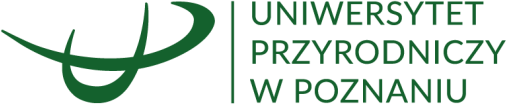 Poznań, dnia 6 października 2023 r.Zamawiający:Uniwersytet Przyrodniczy w Poznaniuul. Wojska Polskiego  2860-637 PoznańINFORMACJA O WYBORZE NAJKORZYSTNIEJSZEJ OFERTYw postępowaniu o udzielenie zamówienia pn.„Roboty budowlane polegające na wykonaniu przyłącza wodociągowego oraz kablowego przyłącza elektroenergetycznego do działki nr 592/4 w Brodach”Numer postępowania: 3299/AZ/262/2023w zakresie cz. 2 Działając na podstawie art. 253 ust. 1 ustawy z dnia 11 września 2019 r. Prawo zamówień publicznych, zwanej dalej „Pzp” (t.j. Dz. U. 2023 poz. 1605 z późn.zm), Zamawiający zawiadamia, iż na podstawie kryteriów oceny ofert określonych w Specyfikacji Warunków Zamówienia (dalej jako „SWZ”), w przedmiotowym postępowaniu, w zakresie cz. 2 zamówienia, wybrano jako najkorzystniejszą ofertę złożoną przez Wykonawcę "WARMIŃSKI INSTYTUT TECHNOLOGII" SPÓŁKA Z OGRANICZONĄ ODPOWIEDZIALNOŚCIĄ (ul. Wiśniowa 17, 11-010 Barczewo).Oferta złożona przez w/w Wykonawcę uzyskała najwyższą liczbę punktów, tj. 100 pkt i została uznana za ofertę najkorzystniejszą na podstawie kryteriów oceny ofert określonych w treści SWZ („Cena brutto” – waga 60%, „Długość okresu gwarancji jakości i rękojmi za wady” – 40 %).Jednocześnie Zamawiający informuje, iż w przedmiotowym postępowaniu, w zakresie cz.1 zamówienia, wpłynęły dwie oferty od Wykonawców: "WARMIŃSKI INSTYTUT TECHNOLOGII" SPÓŁKA Z OGRANICZONĄ ODPOWIEDZIALNOŚCIĄ, ul. Wiśniowa 17, 11-010 Barczewo;Energopunkt Sp. z o.o., ul. Dolna 12, 64-530 Kaźmierz.Zamawiający przedstawia punktację przyznaną ofertom niepodlegającym odrzuceniu:Lp.Nazwa (firma) i adres WykonawcyIlość punktów w kryterium “Cena brutto”Ilość punktów w kryterium “ Długość okresu gwarancji jakościi rękojmi za wady”Łączna ilość punktów przyznanych ofercie1."WARMIŃSKI INSTYTUT TECHNOLOGII" SPÓŁKA Z OGRANICZONĄ ODPOWIEDZIALNOŚCIĄul. Wiśniowa 17, 11-010 Barczewo60 pkt40 pkt100 pkt2.Energopunkt Sp. z o.o.ul. Dolna 12, 64-530 Kaźmierz55,72 pkt40 pkt95,72 pkt